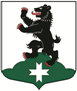 МУНИЦИПАЛЬНОЕ ОБРАЗОВАНИЕБУГРОВСКОЕ СЕЛЬСКОЕ ПОСЕЛЕНИЕВСЕВОЛОЖСКОГО МУНИЦИПАЛЬНОГО РАЙОНАЛЕНИНГРАДСКОЙ ОБЛАСТИСОВЕТ ДЕПУТАТОВРЕШЕНИЕ     18.05.2016           	                     	                     № 27           п. БугрыО внесении изменений  в решение совета депутатов от 14.09.2011 года  № 43 «Об утверждении  «Положения об оплате трудаработников муниципальных бюджетных и муниципальных казенных учреждений муниципального образования«Бугровское сельское поселение» Всеволожского муниципального района Ленинградской области»В соответствии  с постановлением правительства Ленинградской области от 30.12.2015 года  № 535 «О внесении изменений в постановление правительства Ленинградской области от 15.06.2011года № 173 «Об утверждении положения о системах оплаты труда в государственных бюджетных учреждениях и государственных казенных учреждениях Ленинградской области по видам экономической деятельности», в целях совершенствования системы оплаты труда работников муниципальных бюджетных учреждений и муниципальных казенных учреждений, финансируемых из бюджета муниципального образования «Бугровское сельское поселение» Всеволожского муниципального района Ленинградской  совет депутатов муниципального образования «Бугровское сельское поселение» Всеволожского муниципального района Ленинградской области принял РЕШЕНИЕ: 1. Внести изменения  в решение совета депутатов от 14.09.2011 года  № 43 «Об утверждении  «Положения об оплате труда работников муниципальных бюджетных и муниципальных казенных учреждений муниципального образования «Бугровское сельское поселение» Всеволожского муниципального района Ленинградской области»  изменение, дополнив пунктом 3.3 следующего содержания:"3.1. Установить, что оплата труда работников муниципальных бюджетных учреждений Ленинградской области и муниципальных казенных учреждений муниципального образования «Бугровское сельское поселение» Всеволожского муниципального района Ленинградской области с учетом всех выплат должна составлять с 1 января 2016 года не менее 9100 рублей, с 1 сентября 2016 года - не менее 10250 рублей".2.  Настоящее решение вступает в силу после его официального опубликования и распространяется на правоотношения, возникающие с 1 января по 31 декабря 2016 года. 3. Контроль исполнения решения оставляю за собой.Глава муниципального образования«Бугровское сельское поселение»                                                  Г.И.Шорохов